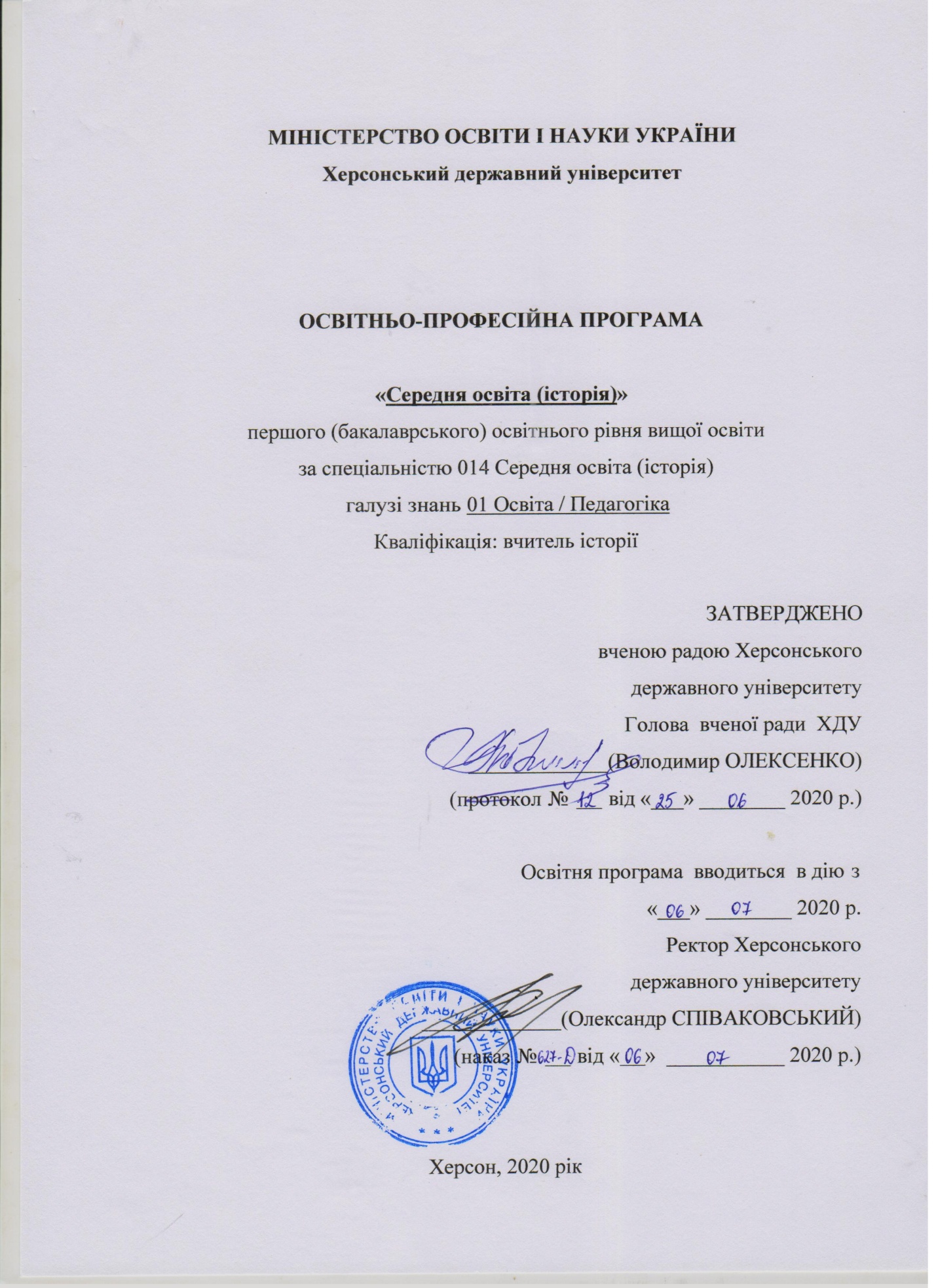 MIHICTEPCTBO ОСВІТИ I НАУКИ УКРАЇНИХерсонський державний університетOCBITHЬO-ПРОФЕСІЙНА ПРОГРАМА«Середня освіта (історія)» першого (бакалаврського) освітнього рівня вищої освітиза спеціальністю 014 Середня освіта (історія)галузі знань 01 Освіта / ПедагогікаКваліфікація: вчитель історіїЗАТВЕРДЖЕНОвченою радою Херсонського державного університетуГолова  вченої ради  ХДУ_____________(Володимир ОЛЕКСЕНКО)(протокол № ___ від «___» ________ 2020 р.)Освітня програма  вводиться  в дію з «___» ________ 2020 р. Ректор Херсонського державного університету_____________(Олександр СПІВАКОВСЬКИЙ)(наказ № ___ від «___»  ___________ 2020 р.)Херсон, 2020 рікПЕРЕДМОВАОсвітньо-професійна програма «Середня освіта (історія)» з підготовки фахівців за першим (бакалаврським) рівнем вищої освіти розроблена робочою групою у складі:Цибуленко Лариса Олександрівна, к.і.н., доцент, завідувач кафедри історії України там методики викладання.Водотика Сергій Григорович, д.і.н., професор, професор кафедри історії України та методики викладання.Кузовова Наталя Миколаївна, к.і.н., доцент, доцент кафедри історії України там методики викладання.Павленко Віктор Якович, к.і.н., доцент, доцент кафедри історії України там методики викладання.Цибуленко Геннадій Володимирович, к.і.н., доцент, доцент кафедри історії України там методики викладання.Батенко Ганна Вячеславівна, к.і.н., доцент, доцент кафедри історії України там методики викладання.Щур Катерина Сергіївна, студентка 2 курсу спеціальності 014 Середня освіта (історія)Рецензії-відгуки зовнішніх стейкголдерів:Венгерська Вікторія Олексіївна, доктор педагогічних наук, професор, завідувач кафедри історії України Житомирського державного педагогічного університету ім. І.Франка.Новгородський Володимир Вікторович, директор Херсонської спеціалізованої школи І – ІІІ ступенів № 31 з поглибленим вивченням історії, права та іноземних мов Херсонської міської ради.Профіль освітньо-професійної програми «Середня освіта (історія)» зі спеціальності 014 Середня освіта (історія) 2. Перелік компонент освітньо-професійної програми та їх логічна послідовність 2.1. Перелік компонент ОП *Перелік дисциплін вільного вибору студента подано в Додатку А.Структурно-логічна схема ОПП3. Форма атестації здобувачів вищої освіти Атестація випускників освітньо-професійної програми «Середня освіта (історія)» спеціальності 014 Середня освіта (історія) проводиться у формі екзамену, захисту кваліфікаційної роботи та завершується видачею документу встановленого зразка про присудження ступеня бакалавра із присвоєнням кваліфікації: вчитель історії. Атестація здійснюється відкрито і публічно.4. Матриця відповідності програмних компетентностей компонентам освітньо-професійної програмиМатриця забезпечення програмних результатів навчання (ПРН) відповідними компонентам освітньо-професійної програмиДодаток А Примірний перелік дисциплін самостійного вибору студента:Гарант освітньо-професійної програми                                                                                                  Наталя КУЗОВОВА1 – Загальна інформація1 – Загальна інформаціяПовна назва закладу вищої освіти та структурного підрозділуХерсонський державний університетІсторико-юридичний факультетуСтупінь вищої освіти та назва кваліфікації мовою оригіналуБакалавр освіти.Вчитель історіїОфіційна назва освітньої програмиОсвітньо-професійна програма «Середня освіта (історія)» Тип диплому та обсяг освітньої програмиДиплом бакалавра, одиничний, 240 кредитів ЄКТС, термін навчання 3 роки 10 місяцівНаявність акредитаціїСертифікат про акредитацію УД № 22007912 до 01 липня 2028 р.Цикл/рівеньНРК України – 7 рівень, FQ-EHEA – перший цикл,EQF-LLL – 7 ПередумовиПовна загальна середня освіта, на основі результатів зовнішнього незалежного оцінювання (вступних випробувань)Мова(и) викладанняукраїнськаТермін дії освітньої програми2 рокиІнтернет-адреса постійного розміщення опису освітньої програмиhttp://www.kspu.edu/About/Faculty/Faculty_of_Law/eduprof.aspx2 – Мета освітньої програми2 – Мета освітньої програмиПідготовка бакалаврів у галузі освіти на основі новітніх досягнень історичної та педагогічної наук: викладачів історичних дисциплін для роботи в середніх навчальних закладах Підготовка бакалаврів у галузі освіти на основі новітніх досягнень історичної та педагогічної наук: викладачів історичних дисциплін для роботи в середніх навчальних закладах 3 – Характеристика освітньої програми3 – Характеристика освітньої програмиПредметна область (галузь знань, спеціальність, спеціалізація (за наявності))Галузь знань – 01 Освіта / ПедагогікаСпеціальність – 014 Середня освіта (історія)Орієнтація освітньої програмиОсвітньо-професійна програма з академічною та прикладною орієнтацією, що орієнтована на підготовку фахівців у галузі освіти – вчителів історії Основний фокус освітньої програми та спеціалізаціїЗагальна освіта в галузі 01 Освіта / Педагогіка спеціальності 014 Середня освіта (історія).Вивчення передових методів та форм викладання історії, виховання засобами історії, сучасних методів та новітніх досягнень у галузі історичних дисциплін в Україні та світі для підготовки вчителів історії.Ключові слова: освіта, середня освіта, історія, вчитель історіїОсобливості програмиПрограма дає можливість отримання подвійного диплому в рамках діючих угод про співпрацю університету з провідними зарубіжними освітніми закладами4 – Придатність випускників до працевлаштування та подальшого навчання4 – Придатність випускників до працевлаштування та подальшого навчанняПридатність до працевлаштуванняРобота за фахом: 2320 викладачі середніх навчальних закладівПодальше навчанняНавчання за програмою підготовки магістра зі спеціальностей 014 Середня освіта (історія), 032 Історія та археологія, а також за іншими програмами підготовки магістра5 – Викладання та оцінювання5 – Викладання та оцінюванняВикладання та навчанняЛекції, семінарські заняття, самостійна робота, виконання дипломної роботи, виробнича та переддипломна практики.Студенто-центроване навчання, самонавчання, проблемно-орієнтоване навчання, навчання через лабораторну практику, забезпечення індивідуальної освітньої траєкторії за рахунок дисциплін вільного вибору студента, зарахування результатів неформальної освітиОцінюванняОцінювання здійснюється за трьома шкалами: Національною («відмінно», «добре», «задовільно», «незадовільно», ECTS (A, B, C, D, E, FХ, F), 100-бальною шкалою. Оцінюються усні та письмові екзамени, практика, есе, презентації, лабораторна, проектна робота, кваліфікаційна робота6 – Програмні компетентності6 – Програмні компетентностіІнтегральна компетентністьЗдатність розв’язувати складні спеціалізовані задачі та практичні проблеми у певній галузі професійної діяльності або у процесі навчання, що передбачає застосування певних теорій та методів відповідної науки і характеризується комплексністю та невизначеністю умовЗагальні компетентності (ЗК)Знання та розуміння предметної галузі, професії; основних концепцій, базових категорій, історичних понять; Здатність до безперервного та активного навчання, самоосвіти, постійного підвищення кваліфікації; Здатність до абстрактного мислення, аналізу та синтезу;Здатність спілкуватися державною мовою, вміння правильно, логічно, ясно будувати своє усне й писемне мовлення; Здатність до міжособистісного спілкування; уміння працювати в команді, мотивувати людей та досягати спільної мети; розуміння та повага до різноманітності та мультикультурності; Здатність діяти з урахуванням соціальної відповідальності та громадянських зобов’язань, з повагою ставитися до права й закону, дотримуватись академічної доброчесності; Здатність визначати, формулювати та розв’язувати проблеми, аналізувати соціально-значущі процеси та приймати обґрунтовані рішення; Здатність розуміти значення інформації в сучасному суспільстві, відповідально ставитися до питань інформаційної безпеки; Уміння знаходити, обробляти та аналізувати інформацію з різноманітних джерел; здатність використовувати інформаційно-комунікативні технології; Володіння необхідними навичками професійного спілкування другою (іноземною) мовоюФахові компетентності спеціальності (ФК)Знати основи теорії історичного розвитку та методології історії; Мати уявлення про етапи становлення та розвитку історії як науки, знати її основні напрямки та школи, зарубіжні та вітчизняні історіографічні концепції, її представників;Знати закономірності розвитку історичних процесів та конкретний фактичний матеріал з історії країн світу; Мати ґрунтовні знання з історії України, давати їй аналіз в загальноєвропейському контексті, розуміти суть європейського антропогенезу і процесу формування українського народу;Знати основи археології, етнології, архівознавства, музеєзнавства та спеціальних історичних дисциплін; Знати явища й процеси української та зарубіжної культури; Знати основи методики викладання історії в загальноосвітніх навчальних закладах; Знати методи наукових досліджень; Знати сучасні засоби комунікацій та інформації;Орієнтуватися в новітніх досягненнях з історії України та інших країн світу, світової історіографії та джерелознавства;Знати методологію та методику досліджень історії різних цивілізацій, спільнот;  Володіти базовою іноземною мовою; Володіти основами наукової комунікації іноземними мовами;Орієнтуватися в основних закономірностях і тенденціях історичного процесу в просторі і часі; Використовувати набуті знання для вирішення завдань своєї професійної діяльності; Володіти в достатній мірі основами дидактики, педагогічною культурою, загальними принципами організації навчання та виховання;Володіти навиками бібліографічного аналізу, способами і прийомами роботи з різними базами даних, бібліотечними та музейними фондами; Комплектувати, обробляти та класифікувати архівні документи, археологічні та етнографічні матеріали;Користуватися ЕОМ для виявлення й обробки джерельних даних; Володіти необхідним лексичним мінімумом сучасних і давніх іноземних мов в межах потреби своєї професійної діяльності; Вести краєзнавчу роботу, виявляти, пропонувати та сприяти збереженню історико-культурних пам‘яток; Використовувати набуті психолого-педагогічні і методичні прийоми для викладання історичних дисциплін в середніх навчальних закладах7 – Програмні результати навчання7 – Програмні результати навчанняЗнати основи філософії, педагогіки, економіки, права, політології, академічної доброчесності, що сприяють розвитку загальної культури й соціалізації особистості;Знати  основи фундаментальних природничих наук, в обсязі, необхідному для освоєння загальнопрофесійних історичних дисциплін; Знати основи теорії історичного розвитку та методології історії;Розуміти закономірності розвитку історичних процесів та конкретний фактичний матеріал з історії рідного краю, України, країн світу;Володіти основами археології, етнології, архівознавства, музеєзнавства та спеціальних історичних дисциплін; Знати явища й процеси української та зарубіжної культури; Знати основи методики викладання історії в загальноосвітніх навчальних закладах; Знати основи методики викладання правознавства в загальноосвітніх навчальних закладах; Знати методи наукових історичних досліджень; Володіти сучасними засобами комунікацій та інформації.Використовувати набуті знання для вирішення завдань своєї професійної діяльності; Викладати історію (предмети спеціалізації – за наявності) в середніх навчальних закладах;Володіти навиками бібліографічного аналізу, способами і прийомами роботи з спеціалізованими базами даних, бібліотечними та музейними фондами; Комплектувати, обробляти та класифікувати архівні документи, археологічні та етнографічні матеріали; Використовувати ЕОМ для виявлення й обробки джерельних даних.Володіти державною мовою та необхідним лексичним мінімумом сучасних і давніх іноземних мов в межах потреби своєї професійної діяльності; Вести краєзнавчу роботу, виявляти, пропонувати та сприяти збереженню історико-культурних пам‘яток; Використовувати набуті психолого-педагогічні і методичні прийоми для викладання історичних дисциплін в середніх навчальних закладахЗнати основи філософії, педагогіки, економіки, права, політології, академічної доброчесності, що сприяють розвитку загальної культури й соціалізації особистості;Знати  основи фундаментальних природничих наук, в обсязі, необхідному для освоєння загальнопрофесійних історичних дисциплін; Знати основи теорії історичного розвитку та методології історії;Розуміти закономірності розвитку історичних процесів та конкретний фактичний матеріал з історії рідного краю, України, країн світу;Володіти основами археології, етнології, архівознавства, музеєзнавства та спеціальних історичних дисциплін; Знати явища й процеси української та зарубіжної культури; Знати основи методики викладання історії в загальноосвітніх навчальних закладах; Знати основи методики викладання правознавства в загальноосвітніх навчальних закладах; Знати методи наукових історичних досліджень; Володіти сучасними засобами комунікацій та інформації.Використовувати набуті знання для вирішення завдань своєї професійної діяльності; Викладати історію (предмети спеціалізації – за наявності) в середніх навчальних закладах;Володіти навиками бібліографічного аналізу, способами і прийомами роботи з спеціалізованими базами даних, бібліотечними та музейними фондами; Комплектувати, обробляти та класифікувати архівні документи, археологічні та етнографічні матеріали; Використовувати ЕОМ для виявлення й обробки джерельних даних.Володіти державною мовою та необхідним лексичним мінімумом сучасних і давніх іноземних мов в межах потреби своєї професійної діяльності; Вести краєзнавчу роботу, виявляти, пропонувати та сприяти збереженню історико-культурних пам‘яток; Використовувати набуті психолого-педагогічні і методичні прийоми для викладання історичних дисциплін в середніх навчальних закладах8 – Ресурсне забезпечення реалізації програми8 – Ресурсне забезпечення реалізації програмиКадрове забезпеченняВипусковою кафедрою спеціальності є кафедра історії, археології та методики викладання. Підготовка спеціалістів здійснюється професорами, докторами історичних наук – 3, педагогічних наук – 2, юридичних наук – 2; соціологічних наук – 1; психологічних наук – 1; філологічних наук – 1; біологічних наук – 1; доцентами, кандидатами історичних наук – 10, кандидатами філософських наук – 1, кандидатам політичних наук – 1, кандидатам економічних наук – 1, кандидатами педагогічних наук – 2, кандидатами філологічних наук - 3. Матеріально-технічне забезпеченняспеціалізовані кабінети: навчально-методичний кабінет історичних дисциплін кафедри історії, археології та методики викладання; науково-дослідна археологічна лабораторія Херсонського державного університету;коворкінг-центр Наукової бібліотеки Херсонського державного університету;архів-музей Херсонського державного університетуІнформаційне та навчально-методичне забезпеченняІнформаційні та навчально-методичні матеріали розміщені в навчально-методичних кабінетах, в електронному вигляді – на сайтах кафедр історії, археології та методики викладання, література та фахові періодичні видання представлені в науковій бібліотеці ХДУ, ХОУНБ ім. О.Гончара9 – Академічна мобільність9 – Академічна мобільністьНаціональна кредитна мобільністьМожливість переведення студентів з інших ЗВО України за спеціальністю 014 Середня освіта (історія) з перерахуванням дисциплін у межах кредитно-трансферної системиМіжнародна кредитна мобільністьНа підставі міжнародних угод про співпрацю з Поморською Академією (м. Слупськ, Польща), Шуменським педагогічним університетом імені Єпископа Костянтина Преславського (м. Шумен, Болгарія) тощо.Можливість академічного стажування студентів та викладачів у ЗВО-партнерахНавчання іноземних здобувачів вищої освітиВ межах ліцензійного обсягу спеціальності згідно з правилами прийому та навчальними планами, розробленими для іноземцівКод н/дКомпоненти освітньої програми (навчальні дисципліни, курсові проекти (роботи), практики, кваліфікаційна робота)Кількість кредитівФорма підсумк. контролю1234Обов’язкові компоненти ОПОбов’язкові компоненти ОПОбов’язкові компоненти ОПОбов’язкові компоненти ОПОК 1.Практична філософія5екзаменОК 2.Історія української культури3диференційований залікОК 3.Українська мова (за професійним спрямуванням)3диференційований залікОК 4.Іноземна мова5диференційований залікОК 5.Безпека життєдіяльності (безпека життєдіяльності, основи охорони праці та цивільний захист) та екологічна безпека3диференційований залікОК 6.Фізичне виховання3диференційований залікОК 7.Історія країн Сходу (Історія Стародавнього Сходу)5,5екзаменОК 8.Етнологія (загальна етнологія, етнологія України)  3диференційований залікОК 9.Вступ до спеціальності  5екзаменОК 10.Історія первісного суспільства5,5екзаменОК 11.Вікова фізіологія і валеологія           3диференційований залікОК 12.Сучасні інформаційні технології у професійній діяльності3диференційований залікОК 13.Історія стародавньої Греції та Риму          6екзаменОК 14.Історія України (Давня історія України)6екзаменОК 15.Археологія України          6диференційований залікОК 16.Психологія   3екзаменОК 17.Академічна доброчесність3диференційований залікОК 18.Історія Європи (Середні віки та Ранній Новий час)5,5екзаменОК 19.Історія України (Середньовічна історія України)  5,5екзаменОК 20.Джерелознавство3,5екзаменОК 21.Педагогіка        4екзаменОК 22.Історія країн Сходу (Історія Середньовічного Сходу)4диференційований залікОК 23.Історія слов'янських  країн (Середні віки)3,5диференційований залікОК 24.Нова та Новітня  історія  країн Західної Європи та Північної Америки9,5екзаменОК 25.Історія України (Нова історія України)6,5екзаменОК 26.Історія слов'янських  країн (Нова історія)5екзаменОК 27.Історія країн Сходу (Нова історія країн Сходу)3,5екзаменОК 28.Історія історичної науки та українська історіографія5,5екзаменОК 29.Методика викладання історії         5екзаменОК 30.Історія Північно-Східної Європи (Новітня історія Північно-Східної Європи)3екзаменОК 31.Історія слов'янських  країн (Новітня історія)3,5екзаменОК 32.Історія України (Новітня історія України)5,5екзаменОК 33.Історія країн Сходу (Новітня історія країн Сходу)3екзаменОК 34.Курсові роботи з фахових дисциплін3диференційований залікОК 35.Навчальна практика12залікОК 36.Виробнича практика12диференційований залікОК 37.Переддипломна практика1,5диференційований залікОК 38.Атестація здобувачів вищої освіти4,5екзамен, захист кваліфікаційної роботиЗагальний обсяг обов'язкових компонент:     180 кредитівЗагальний обсяг обов'язкових компонент:     180 кредитівЗагальний обсяг обов'язкових компонент:     180 кредитівЗагальний обсяг обов'язкових компонент:     180 кредитівВибіркові компоненти ОП*Вибіркові компоненти ОП*Вибіркові компоненти ОП*Вибіркові компоненти ОП*ВК 1.Дисципліна вільного вибору студента14диференційований залікВК 2.Дисципліна вільного вибору студента23диференційований залікВК 3.Дисципліна вільного вибору студента33диференційований залікВК 4.Дисципліна вільного вибору студента45диференційований залікВК 5.Дисципліна вільного вибору студента55диференційований залікВК 6.Дисципліна вільного вибору студента65диференційований залікВК 7.Дисципліна вільного вибору студента75диференційований залікВК 8.Дисципліна вільного вибору студента85диференційований залікВК 9.Дисципліна вільного вибору студента95диференційований залікВК 10.Дисципліна вільного вибору студента105диференційований залікВК 11.Дисципліна вільного вибору студента115диференційований залікВК 12.Дисципліна вільного вибору студента125диференційований залікВК 13.Дисципліна вільного вибору студента135диференційований залікЗагальний обсяг вибіркових компонент:       60 кредитівЗагальний обсяг вибіркових компонент:       60 кредитівЗагальний обсяг вибіркових компонент:       60 кредитівЗагальний обсяг вибіркових компонент:       60 кредитівЗАГАЛЬНИЙ ОБСЯГ ОСВІТНЬОЇ ПРОГРАМИ : 240 кредитівЗАГАЛЬНИЙ ОБСЯГ ОСВІТНЬОЇ ПРОГРАМИ : 240 кредитівЗАГАЛЬНИЙ ОБСЯГ ОСВІТНЬОЇ ПРОГРАМИ : 240 кредитівЗАГАЛЬНИЙ ОБСЯГ ОСВІТНЬОЇ ПРОГРАМИ : 240 кредитівОК 1ОК 2ОК 3ОК 4ОК 5ОК 6ОК 7ОК 8ОК 9ОК 10ОК 11ОК 12ОК 13ОК 14ОК 15ОК 16ОК 17ОК 18ОК 19ОК 20ОК 21ОК 22ОК 23ОК 24ОК 25ОК 26ОК 27ОК 28ОК 29ОК 30ОК 31ОК 32ОК 33ОК 34ОК 35ОК 36ОК 37ОК 38ВК1ВК 2ВК 3ВК 4ВК 5ВК 6ВК 7ВК 8ВК 9ВК 10ВК 11ВК 12ВК 13ЗК 1++++++++++++++++++++++++++++++++++++++++ЗК 2+++++++++++++++++++++++++++ЗК 3++ЗК 4++++++ЗК 5+++++++++++++++++++++++++++++ЗК 6++++++++++ЗК 7++++ЗК 8++ЗК 9+++++++++++++++++++++++++ЗК 10+++ФК 1++++++++++++++++++ФК 2+++ФК 3++++++++++++++++++++++++++++ФК 4+++++++++++++++++++++++++++++ФК 5++++++++ФК 6+++++++++++++++++++++++++++++++ФК 7+++++ФК 8++++++ФК 9+++++++ФК 10++++ФК 11++++++++++++++++++++++++++++ФК 12+++++ФК 13++++++++++++++++++++++++++++ФК 14++++++++++++++++++++++++++++ФК 15+++++++++++++++++++++++++++++++++++++ФК 16++++++ФК 17++++ФК 18++++ФК 19+++++ФК 20+++++ФК 21++++ФК 22++++++ОК 1ОК 2ОК 3ОК 4ОК 5ОК 6ОК 7ОК 8ОК 9ОК 10ОК 11ОК 12ОК 13ОК 14ОК 15ОК 16ОК 17ОК 18ОК 19ОК 20ОК 21ОК 22ОК 23ОК 24ОК 25ОК 26ОК 27ОК 28ОК 29ОК 30ОК 31ОК 32ОК 33ОК 34ОК 35ОК 36ОК 37ОК 38ВК1ВК 2ВК 3ВК 4ВК 5ВК 6ВК 7ВК 8ВК 9ВК 10ВК 11ВК 12ВК 13ПРН 1+++++++++++++++++ПРН 2+++++ПРН 3++++++ПРН 4++++++++++++++++++++++++++++++ПРН 5++++++++++++++++++++++++++++++++ПРН 6+++++++++++++++++++++++++++ПРН 7+++++++++ПРН 8+++++++++++ПРН 9++++++++++++++++++++++++ПРН 10++++++ПРН 11++++++++++++++++++++++++++++++++++++++ПРН 12++++ПРН 13++++++ПРН 14++++++ПРН 15++++++ПРН 16++++++++ПРН 17++++++ПРН 18++++++++1 семестр2 семестр3 семестр3 семестр4 семестрДисципліна вільного вибору студента 1:Основи власного бізнесуСоціологія праціСоціологія особистостіПсихологія ділового спілкуванняПолітичні студіїУкраїна в Європі та світіІсторія світової культуриЕкономіка природокористуванняЄвропейські стандарти захисту прав людиниПравописна компетентність сучасного фахівцяДисципліна вільного вибору студента 4Історія правових і політичних вченьТеорія держави і праваОснови римського приватного праваДисципліна вільного вибору студента 5Історична географіяІсторична хронологіяІсторична урбаністика5 семестр5 семестр5 семестр6 семестр6 семестрДисципліна вільного вибору студента 2:за електронним каталогом на віртуальному сайті ХДУДисципліна вільного вибору студента 6:Історичне краєзнавствоІсторія релігії в УкраїніСтарослов’янська мова та палеографія давніх пам’ятокАнтична археологія Північного Причорномор’яМіграційні процеси в УкраїніДисципліна вільного вибору студента 7:Теорія держави і права УкраїниКонституційне право УкраїниДисципліна вільного вибору студента 8:МузеєзнавствоІсторія музейної справиДисципліна вільного вибору студента 9:Методика викладання правознавстваПравова освіта та виховання в закладах середньої освіти7 семестр7 семестр7 семестр8 семестр8 семестрДисципліна вільного вибору студента 3:за електронним каталогом на віртуальному сайті ХДУДисципліна вільного вибору студента 10:Історія держави і права зарубіжних  країнІсторія держави  і права країн Західної ЄвропиДисципліна вільного вибору студента 11:Етнічна історія УкраїниІсторики "другого плану" в українському історіографічному процесі першої половини ХХ ст.Проблеми Ізраїльсько-Палестинського регіонуДисципліна вільного вибору студента 12:Основи цивільного права і цивільного процесуОснови сімейного праваОснови трудового праваОснови господарського праваДисципліна вільного вибору студента 13:Історія ХерсонщиниІсторія Херсона